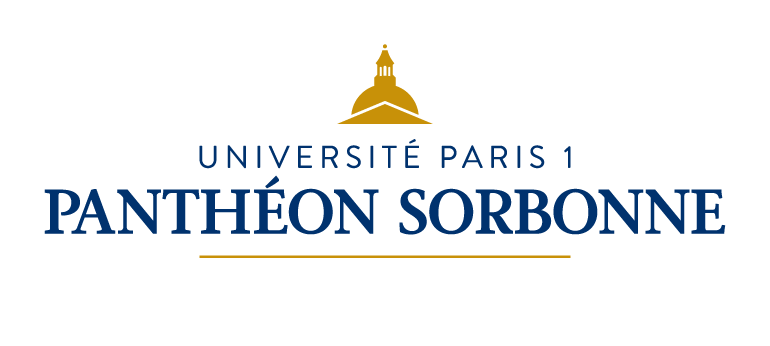 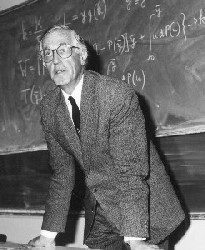 Theory, measurement and expertise:Edmond Malinvaud and the reconfigurations of economic theory, 1950-2000Paris, Maison des Sciences économiques  8-10 December 2016Call for papersEconomic theory was reconfigured during the second half of the twentieth century: in its theoretical references, in its formal tools and in its practices. The objective of this conference is to analyse this transformation in light of the work of Edmond Malinvaud (1923-2015). From the Ecole Polytechnique to the Applied School of the Institut National d’Etudes Statistiques et Economiques ; from Maurice Allais’s seminar to the Cowles Commission, from which he brought back new econometric techniques ; as Director of Institut National d’Etudes Statistiques et Economiques and as Chair of Economic Analysis at the Collège of France, Malinvaud embodied several dimensions of what the economic discipline has become today, combining analytical innovations, expertise and new statistical and econometric tools. His research focused on national accounting, econometrics, microeconomics and macroeconomics. Following Robert W. Clower and Axel Leijonhufvud, he contributed, together with Jean-Pascal Bénassy and Jacques Drèze, to the launching of disequilibrium macroeconomics. In 1986 the Malinvaud Report on the statistics of employment and unemployment called for radical change in unemployment statistics, whereas his reflections on economic methodology are yet to be discovered and discussed.Edmond Malinvaud’s work, both theoretical and applied, is therefore relevant and central to many key developments in the second half of the twentieth century.in economic theory and in the Economics profession.Beyond this, the conference will provide the opportunity to evaluate fifty years of theoretical and methodological debates, marked out by the growing internationalisation of the discipline (the start of which, in France, is undoubtedly linked to Edmond Malinvaud’s and Gerard Debreu’s visits to the Cowles Commission in the early 1950s), the increasing mathematization of economic theory, the systematic use of econometric techniques, the restructuring of statistical systems, the implementation of economic policies based on macro-econometric models, the evolution of economic expertise and the specific role held by economists engineers**    *This international conference will bring together a diverse range of specialists reflecting the diversity of Malinvaud’s work: microeconomists, macroeconomists, econometricians and statisticians, historians of statistics and econometrics and alumni of Edmond Malinvaud.**    *OrganizationThe conference will take place in Paris, on 8-10 December 2016, at the Maison des sciences économiques (106-112, boulevard de l'Hôpital, 75013 Paris).Abstracts (500 words), or full contributions for the candidates for a travel grant, should be sent by June 15, 2016 to Annie.Cot@univ-paris1.fr.After a double blind review process of the abstracts by the Scientific Council, the acceptance decision will be communicated to the authors by July 10, 2016.The Scientific Council will award a limited number of travel grants to foreign young scholars.Final papers should be sent by November 15, 2016.More information will soon be available on the conference website:**    *Scientific Council :Philippe Aghion, Collège de France and Harvard University; Richard Arena, University of Nice Sophia-Antipolis; Michel Armatte, Centre Alexandre-Koyré; Kenneth J. Arrow, Stanford University ; Roger E. Backhouse, University of Birmingham ; Olivier J. Blanchard, Peterson Institute and MIT ; Paul Champsaur, former General Director of INSEE; Antoine d'Autume, University Paris 1 Panthéon-Sorbonne ; Olav Bjerkholt, University of Oslo; Mauro Boianovski, Universidade de Brasilia; Jean-Michel Charpin, former General Director of INSEE;  Annie L. Cot, University Paris 1 Panthéon-Sorbonne  ; Michel De Vroey, University of Louvain; Rodolphe Dos Santos Ferreira, University of Strasbourg ; Jacques Drèze, University of Louvain ; Ariane Dupont, University Paris 1 Panthéon-Sorbonne  ; Jean-Paul Fitoussi, Observatoire français des conjonctures économiques; Marion Fourcade, University of California at Berkeley ; Jean-Michel Grandmont, CREST and University Cà Foscari di Venezia ; Roger Guesnerie, Collège de France and EHESS ; Kevin Hoover, Center for the History of Political Economy, Duke University ; Jean-Sébastien Lenfant, University of Lille 1 ; Alan Kirman, EHESS; Jérôme Lallement, University Paris 5  ; Jacques Mairesse, INSEE; Michel Margairaz, University Paris 1 Panthéon-Sorbonne   ; Pascal Mazodier, INSEE; Jacques Mistral, IFRI ; Robert M. Solow, MIT : Hans-Michael Trautwein, University of Oldenburg; André Vanoli, Association de comptabilité nationale; Michel Volle, INSEE.Conference organizers :Amanar Akhabbar, ESSCA, Angers ; Annie L. Cot, University Paris 1 Panthéon-Sorbonne ; Aurélien Goutsmedt, University Paris 1 Panthéon-Sorbonne ; Jérôme Lallement, University Paris 5 ; Juan Melo, University Paris 1 Panthéon-Sorbonne ; Erich Pinzon-Fuchs, University Paris 1 Panthéon-Sorbonne and Duke University ;  Matthieu Renault, University Paris 1 Panthéon-Sorbonne ; Francesco Sergi, University Paris 1 Panthéon-Sorbonne.Public relations:Tonia Lastapsis, University Paris 1 Panthéon-Sorbonne 